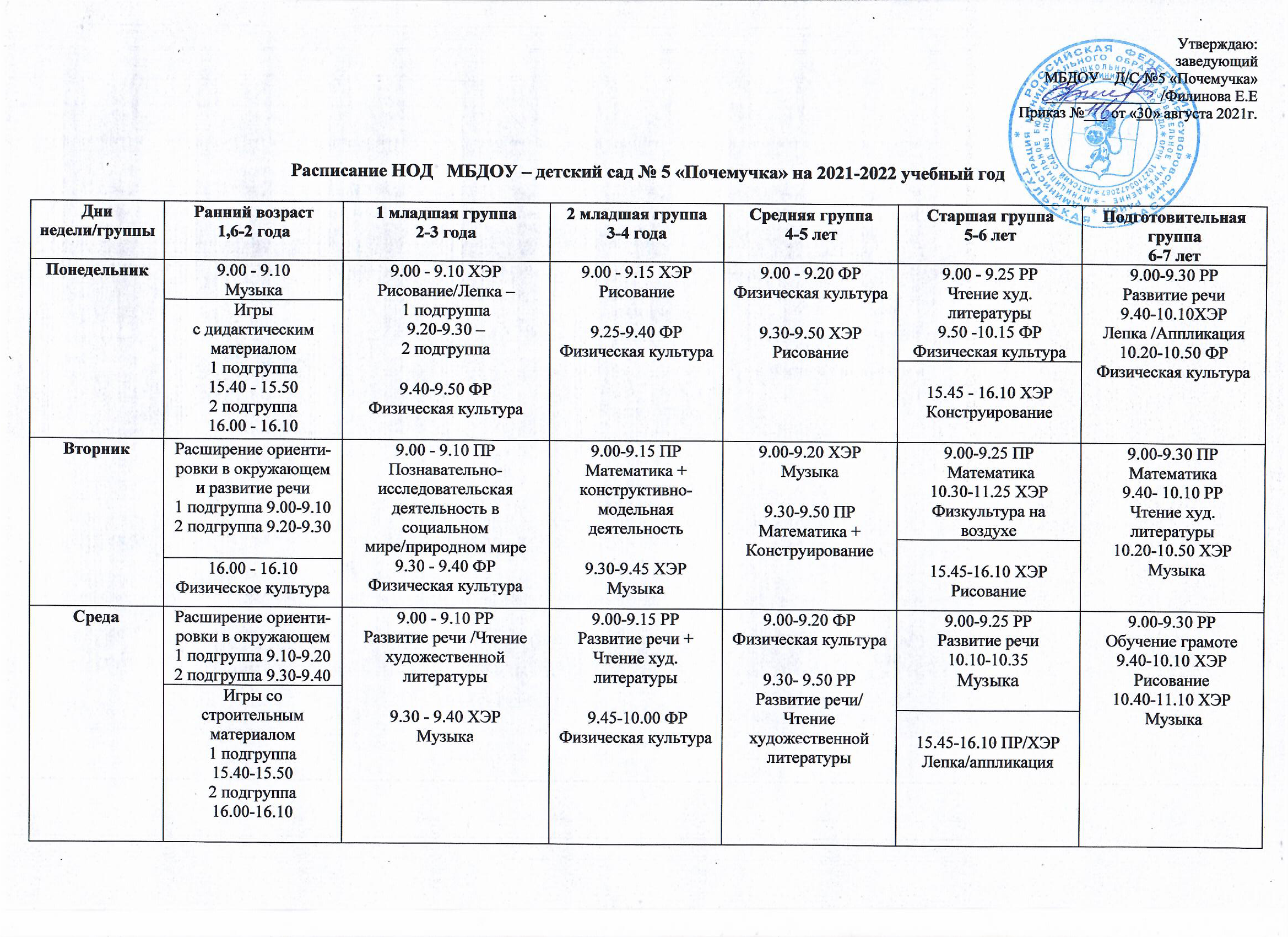 Четверг9.00-9.10 ФРФизкультура9.00-9.10 ПРМатематика + сенсорное развитие9.20-9.30 ФРФизическая культура9.00-9.15 ПРПредметный мир/Природный мир9.20-9.35 ХЭРМузыка9.00-9.20 ПРПредметный мир/Природный мир9.40-10.00 ХЭРМузыка9.00- 9.25 РРОбучение грамоте9.35-10.00 ХЭРРисование9.00-9.30 ПРМатематика9.40-10.10 ПР/ХЭРКонструирование/Ручной труд11.40- 12.10 ФРФизическая культура(на воздухе)ЧетвергРисование ХЭР1 подгруппа 15.40-15.502 подгруппа 16.00-16.109.00-9.10 ПРМатематика + сенсорное развитие9.20-9.30 ФРФизическая культура9.00-9.15 ПРПредметный мир/Природный мир9.20-9.35 ХЭРМузыка9.00-9.20 ПРПредметный мир/Природный мир9.40-10.00 ХЭРМузыка9.00- 9.25 РРОбучение грамоте9.35-10.00 ХЭРРисование9.00-9.30 ПРМатематика9.40-10.10 ПР/ХЭРКонструирование/Ручной труд11.40- 12.10 ФРФизическая культура(на воздухе)ЧетвергРисование ХЭР1 подгруппа 15.40-15.502 подгруппа 16.00-16.109.00-9.10 ПРМатематика + сенсорное развитие9.20-9.30 ФРФизическая культура9.00-9.15 ПРПредметный мир/Природный мир9.20-9.35 ХЭРМузыка9.00-9.20 ПРПредметный мир/Природный мир9.40-10.00 ХЭРМузыка16.00-16.25 ХЭРМузыка9.00-9.30 ПРМатематика9.40-10.10 ПР/ХЭРКонструирование/Ручной труд11.40- 12.10 ФРФизическая культура(на воздухе)Пятница9.20 – 9.30 ХЭРМузыка9.00-9.10 ХЭРМузыка9.20-9.30 – 1 подгруппа9.40-9.50 – 2 подгруппаХЭРАппликация/Лепка9.00- 9.15 ХЭРЛепка/Аппликация9.30-9.45 ФРФизическая культура9.00-9.20 ХЭР Лепка/Аппликация9.30-9.50 ФРФизическая культура9.00-9.25 ПРПредметный мир/Природный мир9.40-10.05 ФРФизическая культура9.00-9.30 ПРПредметный мир/Природный мир9.40-10.10 ХЭРРисование10.20-10.50 ФРФизическая культураПятница16.00-16.10 ПРИгры с дидактическим материалом9.00-9.10 ХЭРМузыка9.20-9.30 – 1 подгруппа9.40-9.50 – 2 подгруппаХЭРАппликация/Лепка9.00- 9.15 ХЭРЛепка/Аппликация9.30-9.45 ФРФизическая культура9.00-9.20 ХЭР Лепка/Аппликация9.30-9.50 ФРФизическая культура9.00-9.25 ПРПредметный мир/Природный мир9.40-10.05 ФРФизическая культура9.00-9.30 ПРПредметный мир/Природный мир9.40-10.10 ХЭРРисование10.20-10.50 ФРФизическая культураИТОГО:20 мин в день20 мин в день30 мин в день40 мин в день50 мин утром и25 мин -  2 половина дня75 мин1,5 часа в день – НОД